Publicado en Aguascalientes el 06/11/2023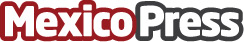 Cómo hacer rendir el gas lp en el hogarLa empresa distribuidora de gas, Gas San Marcos, basada en un artículo del sitio web Mi Bolsillo sobre el ahorro de gas lp, menciona algunas recomendaciones para un mayor rendimiento de esteDatos de contacto:Julia ObispoGas San Marcos81 1915 2115Nota de prensa publicada en: https://www.mexicopress.com.mx/como-hacer-rendir-el-gas-lp-en-el-hogar_1 Categorías: Nacional Ecología Aguascalientes Hogar http://www.mexicopress.com.mx